Publicado en Madrid el 12/02/2024 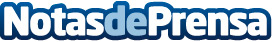 KAYAK revela diez destinos donde las parejas DINK podrán celebrar San Valentín por todo lo altoPasear por la Vieja Europa o broncearse bajo el sol caribeño: algunas de las mejores maneras de celebrar San Valentín si se forma parte del conocido grupo "Double Income No Kids"Datos de contacto:Isabel PazoGabinete de Prensa KAYAK España628161504Nota de prensa publicada en: https://www.notasdeprensa.es/kayak-revela-diez-destinos-donde-las-parejas Categorias: Internacional Nacional Viaje Madrid Baleares Turismo Recursos humanos Celebraciones http://www.notasdeprensa.es